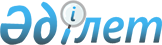 О внесении изменения в нормативное постановление Счетного комитета по контролю за исполнением республиканского бюджета от 30 ноября 2015 года № 20-НҚ "Об утверждении Правил ведения реестра лиц, имеющих сертификат государственного аудитора"Нормативное постановление Счетного комитета по контролю за исполнением Республиканского бюджета от 22 июня 2018 года № 14-НҚ. Зарегистрировано в Министерстве юстиции Республики Казахстан 4 июля 2018 года № 17152
      В соответствии с пунктом 6 статьи 39 Закона Республики Казахстан от 12 ноября 2015 года "О государственном аудите и финансовом контроле" Счетный комитет по контролю за исполнением республиканского бюджета (далее – Счетный комитет) ПОСТАНОВЛЯЕТ:
      1. Внести в нормативное постановление Счетного комитета по контролю за исполнением республиканского бюджета от 30 ноября 2015 года № 20-НҚ "Об утверждении Правил ведения реестра лиц, имеющих сертификат государственного аудитора" (зарегистрировано в Реестре государственной регистрации нормативных правовых актов № 12492, опубликовано 31 декабря 2015 года в информационно-правовой системе "Әділет") следующее изменение:
      Правила ведения реестра лиц, имеющих сертификат государственного аудитора, утвержденные указанным нормативным постановлением, изложить в редакции согласно приложению к настоящему нормативному постановлению.
      2. Юридическому отделу в установленном законодательством Республики Казахстан порядке обеспечить:
      1) государственную регистрацию настоящего нормативного постановления в Министерстве юстиции Республики Казахстан;
      2) в течение десяти календарных дней со дня государственной регистрации настоящего нормативного постановления направление его копии в бумажном и электронном виде на казахском и русском языках в Республиканское государственное предприятие на праве хозяйственного ведения "Республиканский центр правовой информации" Министерства юстиции Республики Казахстан для официального опубликования и включения в Эталонный контрольный банк нормативных правовых актов Республики Казахстан;
      3) размещение настоящего нормативного постановления на интернет-ресурсе Счетного комитета.
      3. Контроль за исполнением настоящего нормативного постановления возложить на руководителя аппарата Счетного комитета (Абдирайымов Х.С.).
      4. Настоящее нормативное постановление вводится в действие по истечении десяти календарных дней после дня его первого официального опубликования. Правила ведения реестра лиц, имеющих сертификат государственного аудитора Глава 1. Общие положения
      1. Настоящие Правила ведения реестра лиц, имеющих сертификат государственного аудитора (далее – Правила) разработаны в соответствии с пунктом 6 статьи 39 Закона Республики Казахстан от 12 ноября 2015 года "О государственном аудите и финансовом контроле" (далее – Закон) и определяют порядок ведения реестра лиц, имеющих сертификат государственного аудитора.
      2. Реестр лиц, имеющих сертификат государственного аудитора (далее – Реестр), создается в целях организации их учета в информационной системе Счетного комитета по контролю за исполнением республиканского бюджета (далее – Счетный комитет). Глава 2. Порядок ведения Реестра
       3. Реестр представляет собой сведения о лицах, имеющих сертификат государственного аудитора, выданного Национальной комиссией по сертификации лиц, претендующих на присвоение квалификации государственного аудитора (далее – Национальная комиссия).
      4. Ведение Реестра осуществляется Счетным комитетом на бумажном и электронном носителях.
      5. Счетный комитет:
      1) осуществляет включение в Реестр и исключение из него лиц, имеющих сертификат государственного аудитора;
      2) опубликовывает список лиц, имеющих сертификат государственного аудитора, на интернет-ресурсе Счетного комитета;
      3) вносит изменения и дополнения в сведения о лицах, имеющих сертификат государственного аудитора, в течение семи рабочих дней со дня поступления соответствующей информации.
      6. Сведения о лицах, имеющих сертификат государственного аудитора, вносятся в Реестр на основании следующих документов:
      1) протокола заседания Национальной комиссии;
      2) заявление лица, имеющего сертификат государственного аудитора, в Национальную комиссию об изменении данных, содержащихся в Реестре с приложением подтверждающих документов.
      7. Лица, имеющие сертификат государственного аудитора, в течение десяти рабочих дней уведомляют рабочий орган Национальной комиссии об изменении сведений в Реестре с приложением подтверждающих документов.
       8. Реестр на бумажном и электронном носителе содержит следующие сведения о лицах, имеющих сертификат государственного аудитора:
      1) фамилия, имя, отчество (при его наличии);
      2) индивидуальный идентификационный номер, номер, дата выдачи и кем выдан документ, удостоверяющий личность;
      3) дата рождения (число, месяц, год);
      4) место жительства (на момент подачи заявления о допуске к собеседованию);
      5) номер телефона (рабочий, домашний, мобильный);
      6) адрес электронной почты;
      7) дата и номер выдачи сертификата о присвоении квалификации государственного аудитора (категория);
      8) дата и номер протокола заседания Национальной комиссии о присвоении квалификации государственного аудитора;
      9) сведения о привлечении к уголовной, административной, дисциплинарной ответственности за совершение дисциплинарного проступка, дискредитирующего государственную службу (при наличии);
      10) дата и номер документа по подтверждению знаний кандидата;
      11) сведения об изменении личных данных (фамилия, имя, отчество) (при его наличии);
      12) сведения о месте работы и занимаемой должности (на момент подачи заявления о допуске к собеседованию);
      13) сведения об трудовом стаже государственной службы в системе органов государственного аудита и финансового контроля и (или) финансовой сферы и (или) службах внутреннего аудита (на момент подачи заявления о допуске к собеседованию);
      14) сведения об трудовом стаже в международных организациях и (или) субъектах квазигосударственного сектора в области аудита (при наличии) (на момент подачи заявления о допуске к собеседованию);
      15) сведения об образовании (номер, дата выдачи диплома, наименование учебного заведения, специальность, квалификация);
      16) сведения о национальных и (или) международных профессиональных квалификациях в области бухгалтерского учета и аудита и финансов (дата и номер сертификата).
      17) дата и номер протокола заседания Национальной комиссии о внесении предупреждение.
      Документы, на основании которых внесены сведения в Реестр, включаются в реестровое дело.
      9. Документы включаются в реестровое дело в порядке поступления.
      10. Реестр на бумажном носителе ведется в форме книги регистрации лиц, имеющих сертификат государственного аудитора, который включает в себя сведения, указанные в пункте 7 настоящих Правил.
      Реестр пронумеровывается, прошнуровывается и скрепляется печатью.
      11. Реестр на бумажном и электронном носителях хранится и обрабатывается в местах, недоступных для посторонних лиц, и в условиях, обеспечивающих предотвращение хищения, утраты, искажения, подделки информации.
      12. С целью предотвращения полной утраты сведений, содержащихся в Реестре на электронном носителе, формируются резервные копии Реестра на электронном носителе, которые на постоянной основе хранятся в рабочем органе Национальной комиссии, исключающих их утрату одновременно с оригиналом.
      13. Рабочий орган Национальной комиссии в течении десяти рабочих дней исключает из Реестра, сведения о лицах:
      1) со дня принятия решения Национальной комиссии об отзыве сертификата государственного аудитора по основаниям, предусмотренным пунктом 8 статьи 39 Закона;
      2) со дня поступления документа о смерти лица, имеющего сертификат государственного аудитора.
					© 2012. РГП на ПХВ «Институт законодательства и правовой информации Республики Казахстан» Министерства юстиции Республики Казахстан
				
      Председатель Счетного комитета
 по контролю за исполнением 
республиканского бюджета 

Н. Годунова
Приложение 
к нормативному постановлению
Счетного комитета по контролю
за исполнением
республиканского бюджета 
от 22 июня 2018 года № 14-НҚУтверждены нормативным
постановлением Счетного
комитета по контролю 
за исполнением республиканского бюджета 
от 30 ноября 2015 года № 20-НҚ 
